Page 1 of 4 	 	 	Updated April 2024 The information you have provided will be assessed by Adults Social Care services and the next steps decided.  It is likely that you will be contacted for clarification or outcome so please ensure your contact information is correct. If this information is for notification purposes only please ensure this is noted in the comments box. Send this completed form as an attachment by email to: ASCsafeguardingconcerns@newham.gov.uk(To open an email to this address click on the address while also holding the ctrl key on your keyboard)SAFEGUARDING ADULTS CONCERN FORM - Confidential                                                                       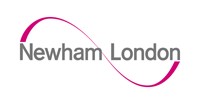 SAFEGUARDING ADULTS CONCERN FORM - Confidential                                                                       SAFEGUARDING ADULTS CONCERN FORM - Confidential                                                                       SAFEGUARDING ADULTS CONCERN FORM - Confidential                                                                       SAFEGUARDING ADULTS CONCERN FORM - Confidential                                                                       SAFEGUARDING ADULTS CONCERN FORM - Confidential                                                                       SAFEGUARDING ADULTS CONCERN FORM - Confidential                                                                       SAFEGUARDING ADULTS CONCERN FORM - Confidential                                                                       Please complete all Questions or note as ‘not applicable’ Please complete all Questions or note as ‘not applicable’ Please complete all Questions or note as ‘not applicable’ Please complete all Questions or note as ‘not applicable’ Please complete all Questions or note as ‘not applicable’ Please complete all Questions or note as ‘not applicable’ Please complete all Questions or note as ‘not applicable’ Please complete all Questions or note as ‘not applicable’ PLEASE ENTER YOUR DETAILS PLEASE ENTER YOUR DETAILS PLEASE ENTER YOUR DETAILS PLEASE ENTER YOUR DETAILS PLEASE ENTER YOUR DETAILS PLEASE ENTER YOUR DETAILS PLEASE ENTER YOUR DETAILS PLEASE ENTER YOUR DETAILS Form Start Date  Form Start Date  Form Start Date  Title Title Title First name Surname Surname Surname Job title Telephone contact number Telephone contact number Telephone contact number Email address Email address Email address PLEASE ENTER THE DETAILS OF THE ADULT AT RISK PLEASE ENTER THE DETAILS OF THE ADULT AT RISK PLEASE ENTER THE DETAILS OF THE ADULT AT RISK PLEASE ENTER THE DETAILS OF THE ADULT AT RISK PLEASE ENTER THE DETAILS OF THE ADULT AT RISK PLEASE ENTER THE DETAILS OF THE ADULT AT RISK PLEASE ENTER THE DETAILS OF THE ADULT AT RISK PLEASE ENTER THE DETAILS OF THE ADULT AT RISK AzeusCare ID (if known)AzeusCare ID (if known)AzeusCare ID (if known)Family name  Given name  Given name  Given name  Date of birth (dd/mm/yyyy) Gender Gender Gender Main address Main address Main address Contact Details (Tel & email)Contact Details (Tel & email)Contact Details (Tel & email)BACKGROUND INFORMATION  BACKGROUND INFORMATION  BACKGROUND INFORMATION  BACKGROUND INFORMATION  BACKGROUND INFORMATION  BACKGROUND INFORMATION  BACKGROUND INFORMATION  BACKGROUND INFORMATION  NHS Number (mandatory) NHS Number (mandatory) NHS Number (mandatory) NHS Number (mandatory) Is the Adult at risk already known to Adult Social Care? (mandatory) Is the Adult at risk already known to Adult Social Care? (mandatory) Is the Adult at risk already known to Adult Social Care? (mandatory) Is the Adult at risk already known to Adult Social Care? (mandatory) Enter Adult at Risk’s current address if this is different to the main address above Enter Adult at Risk’s current address if this is different to the main address above Enter Adult at Risk’s current address if this is different to the main address above Enter Adult at Risk’s current address if this is different to the main address above Enter Adult at Risk’s current address if this is different to the main address above Enter Adult at Risk’s current address if this is different to the main address above Enter Adult at Risk’s current address if this is different to the main address above Enter Adult at Risk’s current address if this is different to the main address above Has this Adult at Risk been placed in Newham by another Borough? Has this Adult at Risk been placed in Newham by another Borough? Has this Adult at Risk been placed in Newham by another Borough? Yes Yes No Preferred LanguagePreferred LanguageInterpreter requiredInterpreter requiredReligion (mandatory) Religion (mandatory) Ethnicity  (mandatory) Ethnicity  (mandatory) Marital Status (mandatory) Marital Status (mandatory) Communication NeedsCommunication Needs SAFEGUARDING ADULTS CONCERN FORM - Confidential                                                                             SAFEGUARDING ADULTS CONCERN FORM - Confidential                                                                             SAFEGUARDING ADULTS CONCERN FORM - Confidential                                                                             SAFEGUARDING ADULTS CONCERN FORM - Confidential                                                                            Detail language and/or any other forms of communication not mentioned above Detail language and/or any other forms of communication not mentioned above Detail language and/or any other forms of communication not mentioned above Detail language and/or any other forms of communication not mentioned above Health ConditionsHealth ConditionsDETAILS OF ALLEGED INCIDENT DETAILS OF ALLEGED INCIDENT DETAILS OF ALLEGED INCIDENT DETAILS OF ALLEGED INCIDENT Date of Concern (mandatory) Date of alleged incident (mandatory) Time of alleged Incident (if known)Time of alleged Incident (if known)Location of alleged risk (mandatory) Location of alleged risk (mandatory) Details of where this happened e.g. name of HomeDetails of where this happened e.g. name of HomeIs the Concern against the provider? Is the Concern against the provider? If yes, select type of provider (mandatory)  If yes, select type of provider (mandatory)  Advise on name of provider, dependant on the type selected above (mandatory)  Advise on name of provider, dependant on the type selected above (mandatory)  Description of Alleged Incident (including where the alleged abuse took place and any injuries caused to include witnesses) (mandatory) Description of Alleged Incident (including where the alleged abuse took place and any injuries caused to include witnesses) (mandatory) Description of Alleged Incident (including where the alleged abuse took place and any injuries caused to include witnesses) (mandatory) Description of Alleged Incident (including where the alleged abuse took place and any injuries caused to include witnesses) (mandatory)  Type(s) of alleged abuse (mandatory)  Select as many which are applicable:                   Type(s) of alleged abuse (mandatory)  Select as many which are applicable:                       Discriminatory Abuse     Domestic Abuse      Financial or Material Abuse      Modern Slavery      Neglect and Acts of Omission     Organisational Abuse      Physical Abuse      Psychological Abuse      Self-Neglect     Sexual Abuse      Sexual Exploitation      Not Known      Discriminatory Abuse     Domestic Abuse      Financial or Material Abuse      Modern Slavery      Neglect and Acts of Omission     Organisational Abuse      Physical Abuse      Psychological Abuse      Self-Neglect     Sexual Abuse      Sexual Exploitation      Not Known If this is an incident of domestic abuse, state which type of domestic abuseIf this is an incident of domestic abuse, state which type of domestic abuse             Domestic Abuse             Faith based abuse             Female genital mutilation             Forced marriage             Honour based violence             Sexual violence                  Domestic Abuse             Faith based abuse             Female genital mutilation             Forced marriage             Honour based violence             Sexual violence     If this is an incident of domestic abuse, what relevant domestic abuse actions were taken? (mandatory)  If this is an incident of domestic abuse, what relevant domestic abuse actions were taken? (mandatory)  Provide Police ref no. if the Police have been informed  Provide Police ref no. if the Police have been informed  Any other information relating to the incidentAny other information relating to the incidentIs the person at risk of radicalisation Is there concern about pressure ulcersDETAILS OF PERSON(S) ALLEDGED TO HAVE HARMEDDETAILS OF PERSON(S) ALLEDGED TO HAVE HARMEDDETAILS OF PERSON(S) ALLEDGED TO HAVE HARMEDDETAILS OF PERSON(S) ALLEDGED TO HAVE HARMEDCARE & SUPPORT PLAN DETAILSCARE & SUPPORT PLAN DETAILSCARE & SUPPORT PLAN DETAILSCARE & SUPPORT PLAN DETAILSCARE & SUPPORT PLAN DETAILSWhat type of Support plan does the Adult at riskhaveWhat type of Support plan does the Adult at riskhaveWhat type of Support plan does the Adult at riskhaveSelect the main provider who has the responsibilityto define the service/support plan (mandatory)Select the main provider who has the responsibilityto define the service/support plan (mandatory)Select the main provider who has the responsibilityto define the service/support plan (mandatory)MENTAL CAPACITY & CONSENTMENTAL CAPACITY & CONSENTMENTAL CAPACITY & CONSENTMENTAL CAPACITY & CONSENTMENTAL CAPACITY & CONSENTDoes the Adult at risk have capacity in regards to the safeguarding concern (mandatory)Does the Adult at risk have capacity in regards to the safeguarding concern (mandatory)Does the Adult at risk have capacity in regards to the safeguarding concern (mandatory)Does the Adult at Risk have substantial difficulty to the safeguarding concern (mandatory)Does the Adult at Risk have substantial difficulty to the safeguarding concern (mandatory)Does the Adult at Risk have substantial difficulty to the safeguarding concern (mandatory)Does the Adult at risk require an Advocate or IMCA(mandatory)Does the Adult at risk require an Advocate or IMCA(mandatory)Does the Adult at risk require an Advocate or IMCA(mandatory)Does the Adult at risk consent to the use of the safeguarding process and information sharingAcross agencies as necessary (mandatory)Does the Adult at risk consent to the use of the safeguarding process and information sharingAcross agencies as necessary (mandatory)Does the Adult at risk consent to the use of the safeguarding process and information sharingAcross agencies as necessary (mandatory)What is the Adult at risk’s or their representative(s)desired outcomeWhat is the Adult at risk’s or their representative(s)desired outcomeWhat is the Adult at risk’s or their representative(s)desired outcomeNEXT OF KIN & GP DETAILSNEXT OF KIN & GP DETAILSNEXT OF KIN & GP DETAILSNEXT OF KIN & GP DETAILSNEXT OF KIN & GP DETAILSNext of Kin (NOK)Practice NamePractice NameRelationship to Adult at risk (NOK)Address & Tel noAddress & Tel noAddress & Tel noEmail addressEmail addressEmail addressDETAILS OF PERSON WHO REPORTED THIS SAFEGUARDING CONCERNDETAILS OF PERSON WHO REPORTED THIS SAFEGUARDING CONCERNDETAILS OF PERSON WHO REPORTED THIS SAFEGUARDING CONCERNDETAILS OF PERSON WHO REPORTED THIS SAFEGUARDING CONCERNDETAILS OF PERSON WHO REPORTED THIS SAFEGUARDING CONCERNType of person/organisation who raised the Concern (mandatory)Type of person/organisation who raised the Concern (mandatory)Details of person who notified the alleged abuse (mandatory)List name; address and all contact details (telephone/email)Details of person who notified the alleged abuse (mandatory)List name; address and all contact details (telephone/email)Details of person who notified the alleged abuse (mandatory)List name; address and all contact details (telephone/email)Details of person who notified the alleged abuse (mandatory)List name; address and all contact details (telephone/email)Details of person who notified the alleged abuse (mandatory)List name; address and all contact details (telephone/email)INTERIM SAFEGUARDING PLANSummary of actions and risksINTERIM SAFEGUARDING PLANSummary of actions and risksINTERIM SAFEGUARDING PLANSummary of actions and risksINTERIM SAFEGUARDING PLANSummary of actions and risksINTERIM SAFEGUARDING PLANSummary of actions and risksBrief description of action taken so far (to include details of interim safeguards)Brief description of action taken so far (to include details of interim safeguards)Brief description of action taken so far (to include details of interim safeguards)Brief description of action taken so far (to include details of interim safeguards)Brief description of action taken so far (to include details of interim safeguards)ANY OTHER INFORMATION/COMMENTSANY OTHER INFORMATION/COMMENTSANY OTHER INFORMATION/COMMENTSANY OTHER INFORMATION/COMMENTSANY OTHER INFORMATION/COMMENTS